Сумська міська радаVIІ СКЛИКАННЯ         СЕСІЯРІШЕННЯвід                    2019 року №            -МРм. СумиРозглянувши звернення громадян, надані документи, відповідно до протоколу засідання постійної комісії з питань архітектури, містобудування, регулювання земельних відносин, природокористування та екології Сумської міської ради від 29.08.2019 № 165, статей 12, 40, 79-1, 118, 121, 122 Земельного кодексу України, статті 50 Закону України «Про землеустрій», керуючись пунктом 34 частини першої статті 26 Закону України «Про місцеве самоврядування в Україні», Сумська міська рада ВИРІШИЛА:Відмовити громадянам в наданні дозволу на розроблення проектів землеустрою щодо відведення земельних ділянок у власність для будівництва і обслуговування жилого будинку, господарських будівель і споруд у зв’язку з невідповідністю місця розташування об’єктів вимогам законів, а також містобудівної документації (Плану зонування території міста Суми, затвердженого рішенням Сумської міської ради від 06.03.2013 № 2180-МР та Генеральному плану м. Суми зі змінами, затвердженими рішеннями Сумської міської ради від 19.12.2012 № 1943-МР) згідно з додатком.Сумський міський голова                                                                    О.М. ЛисенкоВиконавець: Клименко Ю.М.Ініціатор розгляду питання –– постійна комісія з питань архітектури, містобудування, регулювання земельних відносин, природокористування та екології Сумської міської ради Проект рішення підготовлено департаментом забезпечення ресурсних платежів Сумської міської радиДоповідач – департамент забезпечення ресурсних платежів Сумської міської радиДодатокдо рішення Сумської міської ради «Про відмову громадянам в наданні дозволу на розроблення проектів землеустрою щодо відведення земельних ділянок за адресою:                         м. Суми, вул. Нижньосироватська»від                   2019 року №               -МРСПИСОКгромадян, яким відмовляється в наданні дозволу на розроблення проектів землеустрою щодо відведення земельних ділянок для будівництва і обслуговування жилого будинку, господарських будівель і споруд Сумський міський голова                                                                                                                                                     О.М. ЛисенкоВиконавець: Клименко Ю.М.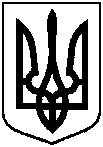 Проектоприлюднено «__»_________2019 р.Про відмову громадянам в наданні дозволу на розроблення проектів землеустрою щодо відведення земельних ділянок за адресою:                         м. Суми, вул. Нижньосироватська  № з/пПрізвище, ім’я, по батькові, реєстраційний номер облікової картки платника податків або серія та номер паспортуАдреса земельної ділянкиОрієнтовна площа земельної ділянки,гаУмовинадання123451.Коляда Володимир Олександрович,вул. Нижньосироватська0,1000власність2.Мажурний Дмитро Віталійович,вул. Нижньосироватська0,1000власність3.Поздняков Олег Олегович,вул. Нижньосироватська0,1000власність4.Фурманець Євгеній Євгенійович,вул. Нижньосироватська0,1000власність5.Чаплюк Віталій Петрович,вул. Нижньосироватська0,1000власність6.Івлєв Володимир Володимирович,вул. Нижньосироватська0,1000власність7.Івлєв Євген Володимирович,вул. Нижньосироватська0,1000власність8.Кузякін Андрій Єгорович,вул. Нижньосироватська0,1000власність9.Миколенко Андрій Іванович,вул. Нижньосироватська0,1000власність10.Стеценко Юрій Володимирович,вул. Нижньосироватська0,1000власність11.Безрук Віталій Валерійович,вул. Нижньосироватська0,1000власність12.Варванець Максим Олександрович,вул. Нижньосироватська0,1000власність13.Скляр Володимир Миколайович,вул. Нижньосироватська0,1000власність